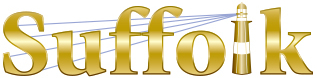 County Community College
Michael J. Grant Campus Academic AssemblyResolution 2018-02 [11]Approving the HUM112 – World ReligionsNew Course ProposalWhereas the English and Humanities faculty at the Grant Campus have proposed a new course HUM112 World Religions; andWhereas the HUM112 World Religions New Course Proposal has received the necessary campus approvals; andWhereas the Grant Campus Curriculum Committee approved the HUM112 World Religions New Course Proposal on 02/27/2018 by a vote of 14-0-0; thereforeBe it resolved that the Grant Campus Academic Assembly approves HUM112 World Religions New Course Proposal.Approved [41-0-0] on April 3, 2018